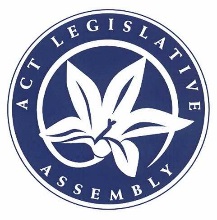 Legislative Assembly for the
Australian Capital Territory2016-2017-2018-2019Notice PaperNo 113Tuesday, 24 September 2019The Assembly meets this day at 10 am___________________________________EXECUTIVE BUSINESSNotice	*1	Mr Ramsay: To present a Bill for an Act to amend the Evidence (Miscellaneous Provisions) Act 1991 and the Evidence (Miscellaneous Provisions) Regulation 2009, and for other purposes. (Notice given 23 September 2019).Orders of the day	1	Sentencing (Drug and Alcohol Treatment Orders) Legislation Amendment Bill 2019: (Attorney-General): Agreement in principle—Resumption of debate (from 6 June 2019—Mr Hanson).	2	Courts (Fair Work and Work Safety) Legislation Amendment Bill 2019: (Attorney-General): Agreement in principle—Resumption of debate (from 22 August 2019—Mr Wall).	3	Health Amendment Bill 2019: (Minister for Health): Agreement in principle—Resumption of debate (from 15 August 2019—Mrs Dunne).	4	Animal Welfare legislation amendment bill 2019: (Minister for City Services): Agreement in principle—Resumption of debate (from 30 July 2019—Mrs Dunne).	5	Public Sector Management Amendment Bill 2019: (Chief Minister): Agreement in principle—Resumption of debate (from 1 August 2019—Mr Coe).	6	Freedom of Information Amendment Bill 2019: (Attorney-General): Agreement in principle—Resumption of debate (from 1 August 2019—Mr Hanson).	*7	Electricity Feed-in (Large-scale Renewable Energy Generation) Amendment Bill 2019: (Minister for Climate Change and Sustainability): Agreement in principle—Resumption of debate (from 19 September 2019—Mr Hanson).	*8	Statute Law Amendment Bill 2019: (Attorney-General): Agreement in principle—Resumption of debate (from 19 September 2019—Mr Hanson).	*9	Sentencing (Parole Time Credit) Legislation Amendment Bill 2019: (Minister for Corrections and Justice Health): Agreement in principle—Resumption of debate (from 19 September 2019—Mrs Jones).	*10	Workers Compensation Amendment Bill 2019: (Minister for Employment and Workplace Safety): Agreement in principle—Resumption of debate (from 19 September 2019—Mrs Jones).	11	Bimberi Headline Indicators Report—PAPER—MOTION TO TAKE NOTE OF PAPERS: Resumption of debate (from 4 April 2019—Mrs Kikkert) on the motion of Mr Gentleman—That the Assembly take note of the paper.	12	Female Detainee Accommodation at the Alexander Maconochie Centre—MINISTERIAL STATEMENT—MOTION TO TAKE NOTE OF PAPER: Resumption of debate (from 31 October 2017—Mrs Jones) on the motion of Mr Rattenbury—That the Assembly takes note of the paper.	13	Education (Safe and Supportive Schools Advisory Committee)—Terms of Reference Determination—PAPER—MOTION TO TAKE NOTE OF PAPER: Resumption of debate (from 19 March 2019—Ms Lee) on the motion of Mr Gentleman—That the Assembly take note of the paper.	14	ACT HEALTH REPORTING—MINISTERIAL STATEMENT—motion to take note of paper: Resumption of debate (from 14 February 2017—Mr Wall) on the motion of Ms Fitzharris—That the Assembly takes note of the paper.	15	Electoral Amendment Bill 2018: (Attorney-General): Detail stage—Clause 1—Resumption of debate (from 12 February 2019—Mr Wall).	16	Litter Legislation Amendment Bill 2019: (Minister for City Services): Agreement in principle—Resumption of debate (from 6 June 2019—Ms Lawder).	17	ACT Mental Health Act 2015: Review of the Authorised period of emergency detention—paper—motion to take note of paper: Resumption of debate (from 30 July 2019—Mrs Dunne) on the motion of Mr Gentleman—That the Assembly take note of the paper.	18	A step up for our kids: one step can make a lifetime of difference—A.c.t. out of home care strategy 2015-2020—final report for the mid-strategy evaluation—PAPER—MOTION TO TAKE NOTE OF PAPER: Resumption of debate (from 1 August 2019—Mrs Kikkert) on the motion of Mr Gentleman—That the Assembly take note of the paper.	19	Work Health and Safety Amendment Bill 2019: (Minister for Employment and Workplace Safety): Agreement in principle—Resumption of debate (from 15 August 2019—Mr Wall).	20	support for low income canberrans—Response to Assembly Resolution of 28 November 2018—PAPER—MOTION TO TAKE NOTE OF PAPER: Resumption of debate (from 22 August 2019—Ms Le Couteur) on the motion of Mr Gentleman—That the Assembly take note of the paper.	21	Education Amendment Bill 2017: (Minister for Education and Early Childhood Development): Agreement in principle—Resumption of debate (from 26 October 2017—Mr Wall).___________________________________PRIVATE MEMBERS’ BUSINESSOrders of the day	1	drugs of dependence (personal cannabis use) amendment bill 2018: (Mr Pettersson): Agreement in principle—Resumption of debate (from 20 February 2019—Mr Rattenbury).Notices	1	Ms Lawder: To move—That this Assembly:(1)	notes that:(a)	in the past (up to about 12 months ago), a contracted psychologist visited the ACT to work with deaf and deafblind ACT residents;(b)	members of the deaf and deafblind community attended this clinic primarily because the psychologist is fluent in Auslan and understands deaf and deafblind people and their mental health issues;(c)	the doctor had a significant client base here in Canberra and was greatly appreciated by all;(d)	due to some disagreement with ACT Health, the doctor no longer sees deaf and deafblind patients in Canberra and many of her patients cannot travel to Wollongong to attend her practice there;(e)	for over 12 months now the deaf and deafblind community have not had access to face to face, one on one mental health services;(f)	the lack of Auslan interpreters in the ACT, especially available at short notice for a crisis mental health incident, exacerbates the problem; and(g)	the general mental health of our deaf and deafblind community arguably in the ACT is at the moment at an all-time low and requires urgent investment; and(2)	calls on the ACT Government to:(a)	immediately provide appropriate mental health services for deaf and deafblind ACT residents, preferably through re-instating the previous contracted psychologist with Auslan skills;(b)	examine how deaf and deafblind people in the ACT are provided with health and mental health services, and how their needs can and will be better addressed in the future; and(c)	investigate other ways to support our deaf and deafblind community in the ACT with their mental health and wellbeing. (Notice given 19 August 2019. Notice will be removed from the Notice Paper unless called on within 2 sitting weeks – standing order 125A).	*2	Mrs Jones: To move—That this Assembly:(1)	notes that the ACT Government has failed to provide appropriate accommodation and facilities for women detained at the Alexander Maconochie Centre (AMC);(2)	further notes:(a)	on 29 April 2019, a female detainee escaped her compound to meet up with a male detainee in a restricted area of the prison outside of CCTV view;(b)	reports that at least one detainee has seen her rapist in a nearby cellblock; and(c)	that female detainees are frequently subjected to cat-calling, goading and whistling from the surrounding male cellblocks; and(3)	calls on the ACT Government to appropriately house women in the AMC to resolve such issues. (Notice given 23 September 2019. Notice will be removed from the Notice Paper unless called on within 4 sitting weeks – standing order 125A).	*3	Mr Gupta: To move—That this Assembly:(1)	notes that the ACT Climate Change Strategy 2019-25:(a)	is implementing measures that support all Canberra households in the ACT and is improving the liveability of our entire city in response to global climate change;(b)	outlines how achieving 100 per cent renewable electricity, a 40 per cent reduction in emissions by 2020, and zero net emission by 2045 will assist households to save on energy costs;(c)	clearly outlines why it is in the long term interests of all ACT residents to have a comprehensive strategy in place to combat and adapt to climate change, and that why simply ignoring the climate change danger is no longer tenable;(d)	works in conjunction with the ACT Government’s new Living Infrastructure Plan to increase the comfort and enviable lifestyle in our suburbs by keeping our streets, parks and houses cool, healthy and liveable, with measures to ensure adequate tree cover and assess local needs for managing heat;(e)	is implementing new approaches to increasing productivity of key transport corridors;(f)	helps suburban residents to access the rapid bus and light rail networks through feeder services and expanding the Park and Ride network;(g)	outlines measures to assist the transition to zero emissions vehicles to support those needing cars to commute or travel, by exploring and trialling financial incentives to support the uptake of zero emissions vehicles from 2021;(h)	introduces mandatory disclosure of energy performance for all rental properties and moves towards minimum energy performance requirements to come into force from 2022-23, which supports individuals and families to make a considered choice when choosing a rental property;(i)	expands the Energy Efficiency Improvement Scheme to increase support and lower day-to-day energy costs for low income households;(j)	actively supports vulnerable and low-income individuals and households’ participation in shifting to zero net emissions; and(k)	will provide food and garden waste collection for all households, including multi-unit dwellings from 2023; and(2)	calls on the ACT Government to initiate a comprehensive awareness program and actively promote the measures outlined in the ACT Climate Strategy 2019-25 that support Canberra households to take full advantage of its cost saving and energy efficiency measures. (Notice given 23 September 2019; amended 23 September 2019. Notice will be removed from the Notice Paper unless called on within 4 sitting weeks – standing order 125A).	*4	Mr Coe: To move—That this Assembly notes:(1)	ACT Government policies have contributed to huge increases in the cost of living in Canberra;(2)	significant household costs in the ACT include property taxes, electricity, gas, vehicle registration and parking;(3)	ACT Government decisions have led to hardship amongst Canberra’s poorest residents; and(4)	calls on the Government to take the pressure off Canberrans by:(a)	not increasing the cost of electricity;(b)	ensuring gas is available to future households;(c)	stopping Labor’s unfair rates and land tax increases; and(d)	not penalising Canberrans for using their cars. (Notice given 23 September 2019. Notice will be removed from the Notice Paper unless called on within 4 sitting weeks – standing order 125A).	*5	Miss C. Burch: To move—That this Assembly:(1)	notes that:(a)	the ACT Government has left people across Canberra stranded by refusing to provide them with reliable suburban bus services;(b)	Canberrans across the Territory have seen a significant increase in their journey times under Network19, and have returned to using their cars as a result;(c)	despite having full knowledge of the list of cancelled weekend services well in advance, the Minister for Transport has refused to publish these cancellations in advance;(d)	the ACT Government’s Transport Action Plan has no clear resolution date for the issues surrounding weekend service cancellations;(e)	despite claims by the Minister for Transport that recent cuts to weekend services will make the network more reliable, Canberrans will be forced to wait around two hours for buses on weekends;(f)	data provided to the Minister for Transport has shown that, despite having their dedicated services cut, more school students are not using the public network to get to and from school; and(g)	as of today, the ACT Government is yet to deliver the reliable, accessible bus network promised to Canberrans; and(2)	calls on the Minister for Transport to fix the problems plaguing Network19 as a matter of priority. (Notice given 23 September 2019. Notice will be removed from the Notice Paper unless called on within 4 sitting weeks – standing order 125A).Orders of the day—continued	2	Planning and Development (Territory Plan Variations) Amendment Bill 2017: (Ms Le Couteur) Agreement in principle—Resumption of debate (from 10 May 2017—Ms Lawder). 	3	Crimes (Consent) Amendment Bill 2018: (Ms Le Couteur) Agreement in principle—Resumption of debate (from 11 April 2018—Mr Ramsay).	4	Magistrates Court (Retirement Age of Magistrates) Amendment Bill 2018: (Mr Hanson) Agreement in principle—Resumption of debate (from 9 May 2018—Mr Ramsay). 	5	Domestic Animals (Dangerous Dogs) Legislation Amendment Bill 2018: (Ms Lawder) Agreement in principle—Resumption of debate (from 24 October 2018—Mr Steel). 	6	Planning and Development (Controlled Activities) Amendment Bill 2019: (Mr Coe): Agreement in principle—Resumption of debate (from 14 August 2019—Mr Gentleman). ____________________________ASSEMBLY BUSINESSOrders of the dayMarch 2020	1	Health, Ageing and Community Services—Standing Committee: Presentation of report on the analysis of the child care and protection case referred to in the 2018 Court of Appeal decision, reported in The Canberra Times on 17 February 2019, to identify potential and systemic issues that may need to be addressed, pursuant to order of the Assembly of 16 May 2019.July 2020	2	Health, Ageing and Community Services—Standing Committee: Presentation of report on the ability to share information in the care and protection system in accordance with the Children and Young People Act 2008, pursuant to order of the Assembly of 16 May 2019.___________________________________CROSSBENCH EXECUTIVE MEMBERS’ BUSINESSThere are no notices or orders of the day______________________________QUESTIONS ON NOTICEOn the first sitting day of a period of sittings a complete Notice Paper is published containing all unanswered questions. On subsequent days, only redirected questions are included on the Notice Paper together with a list of all unanswered questions.A Questions on Notice Paper will be issued on the Friday of a sitting week, containing the text of all questions on notice lodged that week and can be accessed at www.parliament.act.gov.au/in-the-assembly/questions-paper.Unanswered Questions(Redirected question—30 days expires 20 October 2019)2713	MS LE COUTEUR: To ask the Minister for Trade, Industry and Investment—What is the current status of this land release process for block 1, section 13, Watson (Canberra Technology Park).What type of sale process is currently envisaged (e.g. direct sale, tender).What is the next step of public consultation expected and when is it likely to occur.When is the land sale process expected to commence.Is the ACT Government currently in any negotiations with the Academy of Interactive Entertainment in regards to the future of the site.24 September 20192576, 2621, 2631, 2662, 2664, 2668, 2670-2673, 2675-2677, 2681, 2685, 2690-2712, 2714-2729.	J Agostino	Acting Clerk of the Legislative Assembly___________________________________GOVERNMENT TO RESPOND TO PETITIONS(in accordance with standing order 100)29 October 2019A destination recreation park for the inner north—Minister for Transport and City Services—Petition lodged by Mr Rattenbury (Pet 14-19).12 November 2019Roller derby facilities in the ACT—Minister for Sport and Recreation—Petition lodged by Ms J Burch (Pet 20-19).19 November 2019Upgrading of Yarralumla shops—Minister for Transport and City Services—Petition lodged by Miss C Burch (Pet 24-19).21 November 2019Roller derby facilities in the ACT—Minister for Sport and Recreation—Petition lodged by Ms J Burch (Pet 25-19).19 December 2019Wanniassa bus route changes—Minister for Transport—Petition lodged by Ms Lawder (Pet 27-19).___________________________________COMMITTEESUnless otherwise shown, appointed for the life of the Ninth Assembly. The dates of the amendments to the committees’ resolution of appointment are reflected, but not changes in the membership.StandingPursuant to standing orderADMINISTRATION AND PROCEDURE: (Formed 31 October 2016): The Speaker (Chair), Ms Cheyne, Mr Rattenbury, Mr Wall.Pursuant to resolutionEconomic Development and Tourism—Standing Committee: (Formed 13 December 2016; amended 26 October 2017; 20 September 2018; and 23 August 2019): Mr Hanson (Chair), Mr Gupta, Mr Pettersson.Education, Employment and Youth Affairs—Standing Committee: (Formed 13 December 2016; amended 20 September 2018; amended 20 May 2019): Mr Pettersson (Chair), Mrs Kikkert, Mr Parton.Environment and Transport and City Services—Standing Committee: (Formed 13 December 2016; amended 20 September 2018 and 23 August 2019): Ms Cheyne (Chair), Miss C Burch, Mr Milligan.Health, Ageing and Community Services—Standing Committee: (Formed 13 December 2016; amended 20 September 2018): Ms Cody (Chair), Mrs Dunne, Ms Le Couteur.integrity commission—standing committee: (Formed 29 November 2018; amended 4 June 2019): Mr Wall (Chair), Ms Cheyne, Ms Le Couteur.Justice and Community Safety—Standing Committee: (Formed 13 December 2016; amended 20 September 2018 and 23 August 2019): Mrs Jones (Chair), Ms Cody, Mr Gupta.Planning and Urban Renewal—Standing Committee: (Formed 13 December 2016; amended 20 September 2018 and 23 August 2019): Ms Le Couteur (Chair), Mr Parton, Mr Pettersson.PUBLIC ACCOUNTS: (Formed 13 December 2016; amended 26 October 2017 and 20 September 2018): Mrs Dunne (Chair), Ms Cheyne, Ms Cody, Ms Lawder.Dissolved2016 ACT Election and Electoral Act—Select Committee: (Formed 15 December 2016): Ms Cody (Chair), Ms Cheyne, Ms Le Couteur, Mr Milligan, Mr Wall. (Presented 30 November 2017)End of life choices in the act—Select Committee: (Formed 30 November 2017): Ms Cody (Chair), Ms Cheyne, Mrs Dunne, Mrs Kikkert, Ms Le Couteur. (Presented 21 March 2019)Estimates 2017-2018—Select Committee: (Formed 16 February 2017): Mr Wall (Chair), Ms Cody, Mr Coe, Ms Le Couteur, Mr Pettersson. (Presented 1 August 2017)ESTIMATES 2018-2019—Select Committee: (Formed 22 March 2018): Mr Wall (Chair), Ms Cheyne, Ms Le Couteur, Ms Lee, Ms Orr. (Presented 31 July 2018)Estimates 2019-2020—Select Committee: (Formed 21 February 2019): Miss C Burch (Chair), Ms Cody, Mrs Jones, Ms Le Couteur, Mr Pettersson. (Presented 30 July 2019)Fuel pricing—Select Committee: (Formed 14 February 2019): Ms Cheyne (Chair), Mr Parton, Mr Wall. (Presented 17 September 2019)Independent Integrity Commission—Select Committee: (Formed 15 December 2016; amended 6 June 2017): Mr Rattenbury (Chair), Ms Cody, Mrs Jones, Ms Lee, Mr Steel. (Presented 31 October 2017)Independent Integrity Commission 2018—Select Committee: (Formed 6 June 2018): Mr Rattenbury (Chair), Ms Cody, Mrs Dunne, Ms Lee, Mr Steel. (Presented 31 October 2018)Privileges 2018—Select Committee: (Formed 12 April 2018): Mr Rattenbury (Chair), Ms Cheyne, Mr Wall. (Presented 31 July 2018)Privileges 2019—Select Committee: (Formed 4 April 2019): Mr Pettersson (Chair), Mr Rattenbury, Mr Wall. (Presented 9 July 2019)_______________